YR10 PRODUCT DESIGN-SPRING ASSESSMENTPLC [PERSONAL LEARNING CHECKLIST]YR10 PRODUCT DESIGN-SPRING ASSESSMENTPLC [PERSONAL LEARNING CHECKLIST]YR10 PRODUCT DESIGN-SPRING ASSESSMENTPLC [PERSONAL LEARNING CHECKLIST]YR10 PRODUCT DESIGN-SPRING ASSESSMENTPLC [PERSONAL LEARNING CHECKLIST]YR10 PRODUCT DESIGN-SPRING ASSESSMENTPLC [PERSONAL LEARNING CHECKLIST]Topic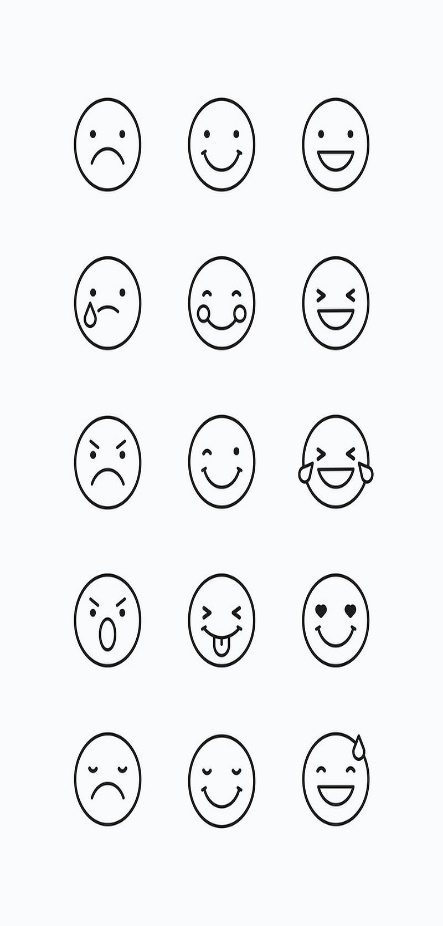 How I can help myself improve my understanding. E.g. Make flash cards, make clock revision, practise drawing diagrams of processes, use ‘BBCBitesize’, read relevant chapters of blue revision guideMaterial Physical and Working PropertiesForces and stressesPrimary Processing of MaterialsEnvironmental and Sustainability issues and the 6R’sIndustrial/Commercial Processes-Wasting, Addition, De-forming and Re-forming  Properties of TimbersIndustrial/Commercial Processes-TimbersProperties of Polymers [Plastics]Industrial/Commercial Processes-PolymersProperties of Bio-PlasticsProperties of MetalsIndustrial/Commercial Processes-MetalsScales of Production Ergonomics and Anthropometrics